Lake High School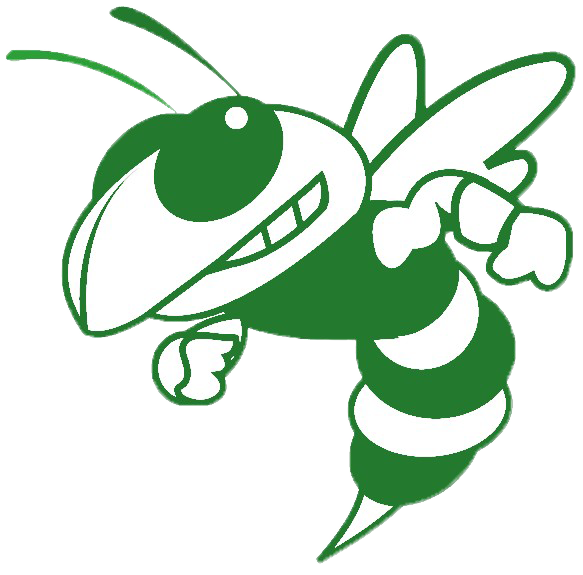 Dropout Prevention Plan2016-2017Design Principle:		College Ready SkillsOutcome:	Schools revise high school experience of current students based on data collected from graduates.
Design Principle:		College Ready SkillsOutcome:	Every student learns how to make effective and efficient use of college and career resources.
Design Principle:		Ready for College and Career	Outcome:	Students will have an early foundation and desire to attend a post-secondary institution.
Design Principle:		Ready for College and CareerOutcome:	Every student participate in research or field study alongside professionals in high growth, sustainable wage fields and understands the pathways to achieve these careers.
Design Principle:		Require Powerful Teaching and Learning	Outcome:	Students will be able to design and lead a wide range of co-curricular learning opportunities that support college and career readiness, service learning, and school theme.
Design Principle:		InstructionOutcome: With technology, students learn content, discern reliability, apply information, think critically, solve problems, and use innovation to demonstrate comprehension.  Students help each other ruse technology in ways similar to work being done in the working world.
Design Principle:		PersonalizationOutcome:	Community, students, and school are actively reaching out to one another through social media and newsletters to create a synched community.
Design Principle:		Require Powerful Teaching and LearningOutcome:	Teachers will communicate learning outcomes for success and aces progress daily.
Design Principle:		Personalization	Outcome:	Students will build relationships with teachers.  Through these relationships college and career readiness topics will be focused on and lead to a growth and desire for college.
Design Principle:		LeadershipOutcome:	The teachers will become accountable for ensuring that grades are posted weekly and students are referred for failures; which will create an invested staff.Design Principle:		Redefine ProfessionalismOutcome:  Teacher led students advisory meetings that are established will support guidance, and personal learning plans with an emphasis on social and academic needs.Action StepsResponsibleDeadlineResources/Professional Development NeededPotential BarriersDate AchievedWhat task will be done? How will progress monitor? How will you measure outcomes?Who will do it?By when?What do you need to complete this step? (People, money, tools, resources, etc.)What could get in the way of task completion? How will you overcome them?School will establish sponsors for each student.CounselorBefore 2016-2017Rosters N/AStudents will be required to complete a college/ career portfolio CounselorStudentsAdvisorsUpdated weekly with student sponsorsCollege/Career Curriculum, Portfolio Guidelines, Bi-Weekly lesson plans from the counselorLack of teacher and student enthusiasmGraduates will walk through the halls of the elementary to encourage younger studentsSenior SponsorPrincipalEnd of the Year Graduates, Caps and GownsN/AIndicatorDesign Principle: Indicator (Ex. 1.1)Current Status on ContinuumBeginning, Early Steps, Growing Innovation, orNew Paradigms?GOAL: Next Status Level on ContinuumBeginning, Early Steps, Growing Innovation, orNew Paradigms?1.2Early Steps: During and after school support is available on an individual basis, which is determined by student performance and data.Schools implement the academic supports necessary for every student to succeed and graduate college and career ready.Action StepsResponsibleDeadlineResources/Professional Development NeededPotential BarriersDate AchievedWhat task will be done? How will progress monitor? How will you measure outcomes?Who will do it?By when?What do you need to complete this step? (People, money, tools, resources, etc.)What could get in the way of task completion? How will you overcome them?Students will establish 7th-12th grade iCAP account.Counselor and SponsorsOctober 2016-2017SY Access to computers and iCAPLimited computer access and timeSeniors will apply to 2 or more colleges with assistance.Senior- SponsorCounselorTeachersNovember 2016Fee Waivers for Low SES kids, computer lab, workers Lack of student motivationBegin introducing college concepts in the 8th grade to prevent 9th grade shock.CounselorNovember 2016Counselor establishes time to meet and discuss grades and GPA before kids transferLack of ZPD with this concept.IndicatorDesign Principle: Indicator (Ex. 1.1)Current Status on ContinuumBeginning, Early Steps, Growing Innovation, orNew Paradigms?GOAL: Next Status Level on ContinuumBeginning, Early Steps, Growing Innovation, orNew Paradigms?1.4Some students are prepared to make use of college and career resources.Every student learns how to make effective and efficient use of college and career resources.Action StepsResponsibleDeadlineResources/Professional Development NeededPotential BarriersDate AchievedWhat task will be done? How will progress monitor? How will you measure outcomes?Who will do it?By when?What do you need to complete this step? (People, money, tools, resources, etc.)What could get in the way of task completion? How will you overcome them?Students in 5/6 grade will be exposed to 2 year college through school visits by a special speakerECCC and LMS principal and counselor1st semesterDr. Amanda Walton, ECCC RepresentativeScheduling and who will be responsible.Students in 7/8 grade will tour a collegeECCC or HindsDuring school yearRecruiter from junior college that responds to request, money, bus, parental permission Scheduling and school representative.IndicatorDesign Principle: Indicator (Ex. 1.1)Current Status on ContinuumBeginning, Early Steps, Growing Innovation, orNew Paradigms?GOAL: Next Status Level on ContinuumBeginning, Early Steps, Growing Innovation, orNew Paradigms?1.7Early Steps: Students are given the opportunity to participate in optional college visits.Multiple mandatory college visits to 2 or 4 year institutions to take place throughout the year.Action StepsResponsibleDeadlineResources/Professional Development NeededPotential BarriersDate AchievedWhat task will be done? How will progress monitor? How will you measure outcomes?Who will do it?By when?What do you need to complete this step? (People, money, tools, resources, etc.)What could get in the way of task completion? How will you overcome them?Make students aware of high growth/sustainable growth income job opportunities and their qualifications.ClassTeacherCounselorSponsors1st SemesterInformation bookletsInternet researchLibrary research timeInternet access for studentsAbility of the studentSetup speakers and people from various careers to speak with the studentsVolunteersCounselor2016-2017 SYVolunteersTimeSchedulingLack of Community involvementSchedulingIndicatorDesign Principle: Indicator (Ex. 1.1)Current Status on ContinuumBeginning, Early Steps, Growing Innovation, orNew Paradigms?GOAL: Next Status Level on ContinuumBeginning, Early Steps, Growing Innovation, orNew Paradigms?1.11Students are aware of high growth, sustainable wage career opportunities and qualifications.Students know or have met a professional in high growth, sustainable wage field, and are aware of the qualifications for a high growth, sustainable wage career.Action StepsResponsibleDeadlineResources/Professional Development NeededPotential BarriersDate AchievedWhat task will be done? How will progress monitor? How will you measure outcomes?Who will do it?By when?What do you need to complete this step? (People, money, tools, resources, etc.)What could get in the way of task completion? How will you overcome them?Explore opportunities for learning outside of the classroomCounselor2nd semesterCommunity PartnershipsMoney, travel time, volunteersHave teachers explore more teacher directed learning activities that incorporate it into lesson planning.Teachers and Counselor2016-2017SY Ideas from counselor, teachers, computers, and time Resources, teacher participationHave teachers work across the curriculum with other teachers to create learning opportunities that support college and career readiness.Teachers2016-2017 SYTeachers, lessons, timeLack of scheduling time to work togetherIndicatorDesign Principle: Indicator (Ex. 1.1)Current Status on ContinuumBeginning, Early Steps, Growing Innovation, orNew Paradigms?GOAL: Next Status Level on ContinuumBeginning, Early Steps, Growing Innovation, orNew Paradigms?2.3There are limited learning experiences outside of the classroom.Some teacher directed learning activities enrich classroom curriculum for students.Action StepsResponsibleDeadlineResources/Professional Development NeededPotential BarriersDate AchievedWhat task will be done? How will progress monitor? How will you measure outcomes?Who will do it?By when?What do you need to complete this step? (People, money, tools, resources, etc.)What could get in the way of task completion? How will you overcome them?Students will use computers to research and type their research papersTeachers2016-2017 SYComputer lab, Google Laptops  Access to technologyTeachers will use promethean boardsTeachers2016-2017 SYClassroom promethean boardsAccess to technology, money to purchase newer boardsStudents will create Animoto, power points, and word documents using Google laptopsTeachers2016-2017 SYComputer labAnimoto AccountsGoogle LaptopsLimited access to computer labsIndicatorDesign Principle: Indicator (Ex. 1.1)Current Status on ContinuumBeginning, Early Steps, Growing Innovation, orNew Paradigms?GOAL: Next Status Level on ContinuumBeginning, Early Steps, Growing Innovation, orNew Paradigms?2.5Early Steps: Teachers integrate and use technology in their instruction; directing students in collaborating through technology and modeling use of technology in ways similar to the working world.Teachers know when and how to use technology to support teaching and learning that maximizes students’ development of critical thinking and problem-solving skills.Action StepsResponsibleDeadlineResources/Professional Development NeededPotential BarriersDate AchievedWhat task will be done? How will progress monitor? How will you measure outcomes?Who will do it?By when?What do you need to complete this step? (People, money, tools, resources, etc.)What could get in the way of task completion? How will you overcome them?Teacher, parents, and stakeholders with help develop social media sites and newslettersJournalism Club,Teach sponsor2016-2017 SYSchedule time to assigned responsible person to properly implementComputersPersonnel, time, element of monitoring social media.Monitor participation and feedbackAdministration 2016-2017 SY Monthly check and monitoringComputersTime IndicatorDesign Principle: Indicator (Ex. 1.1)Current Status on ContinuumBeginning, Early Steps, Growing Innovation, orNew Paradigms?GOAL: Next Status Level on ContinuumBeginning, Early Steps, Growing Innovation, orNew Paradigms?3.10Beginning-The school distributes newsletters or other forms of communication to provide updates and information frequently. The school website blogs, tweets, social media site, newsletters translated into other language will be represented in the school.  Parents, students, teachers, and community members involved in the focus of the curriculum.Action StepsResponsibleDeadlineResources/Professional Development NeededPotential BarriersDate AchievedWhat task will be done? How will progress monitor? How will you measure outcomes?Who will do it?By when?What do you need to complete this step? (People, money, tools, resources, etc.)What could get in the way of task completion? How will you overcome them?Teachers create calendars to map out subject matters and learning conceptsTeachers2016-2017 SYCalendars and computersPersonnel and timeCreate a master calendar with access to students to make upcoming dates and projects clearTeachers and web master2016-2017 SYWebsiteTime and teachers lack of inputPost calendar on the websiteWebmaster and teachers2016-2017 SYWebsiteKeeping it up to date for parents. Teacher involvement/IndicatorDesign Principle: Indicator (Ex. 1.1)Current Status on ContinuumBeginning, Early Steps, Growing Innovation, orNew Paradigms?GOAL: Next Status Level on ContinuumBeginning, Early Steps, Growing Innovation, orNew Paradigms?2.10Teachers post learning objectivesTeachers communicates learning outcomes and the criteria for success and assessment in students’ progress daily.Action StepsResponsibleDeadlineResources/Professional Development NeededPotential BarriersDate AchievedWhat task will be done? How will progress monitor? How will you measure outcomes?Who will do it?By when?What do you need to complete this step? (People, money, tools, resources, etc.)What could get in the way of task completion? How will you overcome them?Students in grades 9-12 will have an assigned sponsorCounselor assigns students to designated teachersAfter school enrollmentCounselorTeachersTimeCounselor Lesson plans and guides for teachersResources, time, and personnelBegin quarterly meetings on with sponsorsTeachers2016-2017 Starting SeptemberLessonsMonitoring ResourcesTechnologyPlanning on the part of the mentorSolicit feedback from teachers and studentsTeachers and Lead Teacher or Counselor2016-2017 SY Pre and Post Surveys about the school and sponsorship Time Lack of participation IndicatorDesign Principle: Indicator (Ex. 1.1)Current Status on ContinuumBeginning, Early Steps, Growing Innovation, orNew Paradigms?GOAL: Next Status Level on ContinuumBeginning, Early Steps, Growing Innovation, orNew Paradigms?3.8Nothing Create a partnership between teachers and students that will foster student growth and desire to seek college and career readiness skillsAction StepsResponsibleDeadlineResources/Professional Development NeededPotential BarriersDate AchievedWhat task will be done? How will progress monitor? How will you measure outcomes?Who will do it?By when?What do you need to complete this step? (People, money, tools, resources, etc.)What could get in the way of task completion? How will you overcome them?Create expectations for the staffAdministration2016-2017SYList of expectationsEmailMeetingsLack of time and planningStrengthen the tier and remediation processAdministration and Tier Staff2016-2017SY Tier handbookTier process for the schoolTutoringTime Lack of enthusiasm of teachersLack of interest of tier studentsPull failures weekly and notify parents through School Status Counselor/ Lead Teacher2016-2017SYSamsTeacher Referrals and posting of grades weeklySchool StatusGrades not posted in a timely mannerDraft a letter to go home and use AIM messaging to contact parents on Mondays about failing gradesLead Teacher and Counselor2016-2017SYSamsAIM messagePhone ComputerParents not having access to a working phonePhone numbers not updated into Sams.IndicatorDesign Principle: Indicator (Ex. 1.1)Current Status on ContinuumBeginning, Early Steps, Growing Innovation, orNew Paradigms?GOAL: Next Status Level on ContinuumBeginning, Early Steps, Growing Innovation, orNew Paradigms?5.9Early Steps:  The principal demonstrates evidence of high expectations for all students that eliminates tracking and includes both academic and affective supports.Growing Interventions:  The principal holds staff accountable for ensuring the success of each student.Action StepsResponsibleDeadlineResources/Professional Development NeededPotential BarriersDate AchievedWhat task will be done? How will progress monitor? How will you measure outcomes?Who will do it?By when?What do you need to complete this step? (People, money, tools, resources, etc.)What could get in the way of task completion? How will you overcome them?Create teacher/ student sponsorshipAdministration2016-2017SY Administration meetingRoster of teachersScheduleLack of FacultyLack of TimeEstablish advisors and student sponsorsCounselor and Administration2016-2017 SY Student RostersTeacher RostersLack of FacultyLack of  TimeEstablish a time and plan for meetingsAdministration2016-2017 SY Master Schedule Criteria and Plan for meetingsTimeRoomNo curriculumIndicatorDesign Principle: Indicator (Ex. 1.1)Current Status on ContinuumBeginning, Early Steps, Growing Innovation, orNew Paradigms?GOAL: Next Status Level on ContinuumBeginning, Early Steps, Growing Innovation, orNew Paradigms?4.5NothingBeginning:  Teachers supervise advisories